Р Е П У Б Л И К А    М А К Е Д О Н И Ј АОПШТИНА ДЕМИР КАПИЈАОПШТИНСКО ОСНОВНО УЧИЛИШТЕ“ДИМЧЕ АНГЕЛОВ ГАБЕРОТ”ДЕМИР КАПИЈА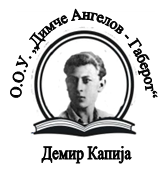 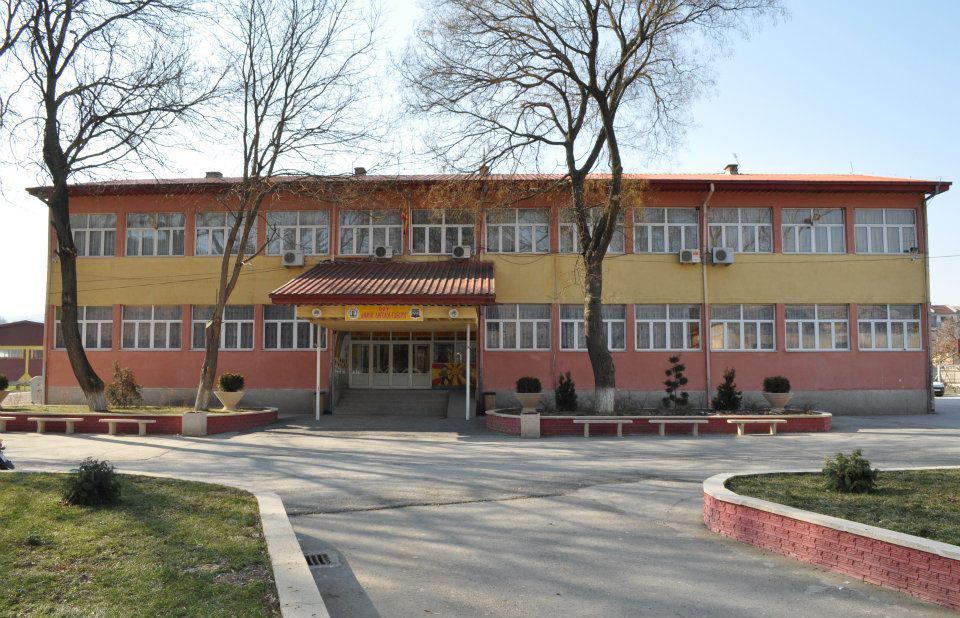 ГОДИШНА    ПРОГРАМАЗА  РАБОТА  НАУЧИЛИШТЕТОучебна  2017/2018  годинаАВГУСТ, 2017ВОВЕД      Годишната програма за работа на ООУ „Димче Ангелов – Габерот“ од Демир Капија претставува оперативен план за работа со кој е програмирана целокупната работа во училиштето. Овој суштински документ треба ефикасно да не води при реализација на планираните глобални активности, ефикасно следење на сите чинители на воспитно - образовниот процес, ги предвидува сите форми и начини на работа овозможени од условите во кои работи училиштето: материјално-технички, кадровски, финансиски и други услови во пошироката заедница каде егзистира училиштето, и претставува основна појдовна точка во евалуацијата на работата на училиштето, од што произлегуваат сите идни планирања.     Планирањето на сите активности во текот на учебната година опфатено со Годишната програма за работа е од суштинско значење за успешно изведување на воспитно - образовната работа и севкупниот училишен живот.Појдовни основи за изработка на годишната програма за работа се:* Законот за основно образование и Националната програма за развој на образованието,* Статутот на училиштето* Годишниот извештај за работа на училиштето за претходната учебна година* Програмата за работа на училиштето од претходната година* Наставните планови и програми* Условите за работа во училиштето и условите во локалната средина* Приоритетните подрачја во работата на училиштето* Развојниот план на училиштето* Концепција за деветгодишно воспитание и образование* Државна стратегија за развој на образованието и други документи2. ЛИЧНА КАРТА НА УЧИЛИШТЕТООпшти податоци за училиштетоОпштинското основно училиште ,,Димче Ангелов-Габерот“ е единственото основно училиште во општина Демир Капија. Во негови рамки работат и четири подрачни училишта во кои наставата се реализира во комбинирани паралелки од прво до петто одделение. Тие се во селата Корешница, Бистренци, Прждево и Челевец. Наставата во ПУ во село Челевец се изведува на турски наставен јазик.	Основното училиште ООУ,, Димче Ангелов - Габерот“, се наоѓа во центарот на Демир Капија, коешто е мало градче со околу 4-5000 жители. Во општината живее македонско население, но затоа пак, во околните села  покрај македонското население има и население од националностите, и тоа:  турско, ромско и српско население. Општината е мала но сепак располага со голем број на културно – историски знаменитости. Во овој крај е доста присутна и виновата лоза, а има услови и за воздушен туризам поради убавите планински предели, а особено за истакнување е Демиркапијската Клисура.Во текот на годината се одржуваат повеќе културни манифестации кои што и даваат посебен белег на општината. Просторни услови за работа на училиштетоУчилишната зграда е изградена во 1970 година, а зградата на поранешниот училишен интернат во 2012 год. е целосно реновирана и преадаптирана во училишна зграда каде што се изведува одделенската настава.  Просторните услови ги задоволуваат образовните стандарди за реализирање на воспитно образовна дејност. Наставата се реализира во класични училници, со исклучок на наставата по информатика, ликовно образование, музичко образование и прво одделение од основно деветгодишно образование која се реализира во кабинети и училници со посовремени дидактички средства... Состојбата со училишните згради во подрачните училишта е следна:Наставата во општинското училиште се изведува во две  згради, во една смена. Централната зграда сместена во центарот на градот е една, со околу 6000 метри квадратни површина на училиштето. Дополнително во употреба е пуштен и реновираниот училишен интернат како училишна зграда, така што во централното училиште егзистираат две згради – една голема, каде што се изведува предметната настава , и една помала каде што се изведува одделенска настава. Централното училиште е на два ката, со еден голем ходник и неколку помали ходници. Има еден спортски терен со нова асфалтирана површина, и софистициран електронски семафор за потребите на бројните спортски натпревари на ниво на училиштето, но и на целата општина. Училиштето располага и со спортска сала, која ги задоволува највисоките стандарди за изведување на сите видови спортски, рекреативни, културни и друг вид активности и манифестации, не само за потребите на училиштето, туку и за потребите на целата локална заедница.  Училниците се опремени со нов инвентар. Со ова се создадоа услови наставата да се реализира во една смена, со што се подобрува енергетската ефикасност на училиштето. Истата е постигната и со вградувањето штедливи сијалици – неонки во сите училници во училиштето, а заштедата на енергијата на училиштето е дел и од Еко-проектот, во едно од подрачјата, со што истата во целост се почитува. Во склопот на училиштето има и преубаво еко-катче на две нивоа - внатре и надвор од училишната зграда. Административно-техничкиот персонал работи во современо уредени работни простории кои во целост ги задоволуваат потребите. Училиштето има и училишна библиотека која е современо уредена и снабдена со книги, во нова просторија која што се доби со преградување на дел од училишниот ходник.  Материјално- технички услови во училиштетоОпременоста на училиштето со нагледни средства оваа година ги задоволува потребите како на учениците така и на наставниците. Материјално-техничката опременост на училиштето со аудио-визуелни технички средства и други наставно нагледни средства е на високо ниво, и во делот на музичкото образование, каде што се набавени инструменти (клавир, мандолини, гитари). Перманентно се врши модернизација на наставниот процес, така што се обезбедени и нови електронски табли за полесно и посовремено спроведување на наставата – и тоа во кабинетот по информатика и музичко образование.       Модернизацијата на училниците и кабинетите е започната со спроведувањето на проектот за модернизација на училиштето, откога почна значително да се подобрува ситуацијата со користење на соовремени дидактички уреди и средства во наставата.Структура на училиштетоГодишната програма има за цел да ги систематизира приоритетните активности коишто училиштето треба да ги реализира во учебната 2017/2018 година и да ја утврди динамика според оперативните планови. Се систематизираат планирањата на раководниот, воспитно-образовниот, административниот, стручниот кадар, стручната служба, стручните активи, ученичката заедница, Советот на родители и Училишниот одбор. Исто така, се утврдува и екипираноста со потребен кадар, средства, број на ученици и паралелки , можности и конкретни потреби на училиштето-Наставен кадар                                               Степен на образование на вработениСтаросна структура на вработени		- УченициПодрачно училиште – с. КорешницаПодрачно училиште – с. БистренциПодрачно училиште – с. ЧелевецПодрачно училиште – с. ПрждевоНаставен јазикМИСИЈА И ВИЗИЈА                                                             Мисија	Појдовна основа при дефинирањето на Мисијата на училиштето, е анализата на состојбата на училиштето. Најнапред се определува каде тоа се наоѓа, што е позитивно во неговата работа, кои се неговите недостатоци, дефинирање на целта кон којашто се стремиме како училиште, изнаоѓање на патишта и начини како да се постигне тоа. Исто така тие се во согласност со современите текови во образованието и одговараат на сите норми и барања за мултикултурализам и меѓуетничка интеграција кои се одредуваат како носечки столбови на едно современо и просперитетно општество.Нашето мото е :Формираме активен објект со одговорни субјекти коишто го развиваат наставниот процес преку личното чувство за цел.Нашата мисија гласи :Овде сме сите еднакви, ученици, наставници, родители. Се почитуваме, соработуваме, толерираме, поучуваме. УЧИМЕ.Се менуваме себеси како личности.                                                                       ВизијаСакаме нашето училиште да биде просперитетна и здрава средина, достапна за сите коишто се дел од воспитно-образовниот процес и во која сите подеднакво ќе ги остваруваат своите права, стремејќи се кон дигнитет и усовршување преку осовременување на наставата како основна цел.Во учлиштето да ги усовршиме општествените и социјалните вредности, почитувајќи ги и религиозните заедници со што ќе се развива и личната моќ кај учениците.Нашата визија е: Овде учењето е процес на градење сопствени објаснувања за подобро сфаќање на реалноста и себеси. Да создаваме идни граѓани на нашата татковина кои ќе се подготвени да ја водат земјата напред.СТЕКНАТИ ИСКУСТВАСекогаш како институција којашто ги наметнува образовните цели, се залагаме искрено да донесеме нешто ново, покреативно и попримамливо, а особено работата со талентираните ученици, но и поучување  на послабите ученици. Уште еден голем придонес се и придобивките од современата настава на 21-от век, преку имплементација на иновативните содржини, спроведувањето на ИКТ компонентата во наставата, формативното оценување кое што пак придонесува за подобрување на постигањата на резултатите на учениците и подигање на квалитетот на наставата на повисоко ниво.    Се разбира, не заборавајќи ги притоа и додатните инфраструктурни зафати во дворот на училиштето, но и во самото училиште – во поглед на неговото естетско уредување, што само ја надополнува целосната слика за еден вистински пример на образовна установа во којашто нашите ученици се чувствуваат пријатно и удобно, а на тој начин и полесно и со повисок елан можат да ги извршуваат своите училишни обврски и сите наставни и вонанставни активности.   Воспитно-образовниот процес е најважната алка во развојот на нашите идни генерации. Затоа, општината и Локалната самоуправа на градот Демир Капија, првенствено приоритетите ги ставаат на образованието и неговиот развој. Особено со реализацијата на големиот број проекти во изминатиот период, но и оние коишто се планирани за понатаму, а кои што потпомогнаа нашето училиште да стане една од најсовремените урбани воспитно-образовни установи во Републиката. Стекнатите искуства од вложувањето во образованието и инвестиции во образованието, се мал сегмент од она што можевме да го заокружиме како училиште, затоа што нашите ученици и наставниот кадар, секогаш заслужуваат повеќе.     Преадаптацијата на постојните училници во современи кабинети, снабдувањето на училиштето со дидактичко-технички средства со современа образовна технологија, обезбедувањето повеќе компјутери за изведување на целодневна кабинетска настава, современата технологија за создавање модерен систем за споредување на разликите по тежинско ниво, спроведувањето обука за наставниците преку проекти за осовременување наставата и сл. беа само дел од приоритетите при изготвувањето на самоевалуацијата на училиштето,  коишто со голема упорност и истрајност се веќе реалност во нашето училиште. А тоа пак, само ни покажува како стекнатите искуства да придонесат за развој и модернизација на нашето училиште и продолжување во ист правец, со повисоки цели за обезбедување  поквалитетно образование на сите инволвирани страни во училиштето, а пред се учениците – за подобрување на квалиетот на постигањата и знаењата.ПОДРАЧЈА НА ПРОМЕНИ, ПРИОРИТЕТИ, ЦЕЛИЦели на училиштето*Вреднување, стимулирање и наградување на наставниците и учениците според утврдените квалитети од остварените резултати *Усовршување на наставниците за работа со ученици со различни способности *Мотивирање на учениците преку вклучување во слободните ученички активности за изградба на позитивен став кон личната иднина *Имплементирање на уште посовремени методи и принципи на работа во наставата со учениците за подигање на квалитетот на наставниот процес и остварување на посолидни резултати по сите наставни предмети *Негување на развојот на работната култура кај наставниците и учениците со оспособување за доживување на моралните постапки *Оспособување на сите субјекти во училиштето за стекнување знаења од областа на физичката и здравствената култура, изградување навики *Зголемување на сороботката со родителите *Зголемување на сензибилитетот кај учениците и наставниците во однос на                             мултикултурализмот и меѓуетничката интеграција *Подобрување на нивото на јазична и математичка писменост кај учениците од првиот период на образованиеЈАКИ И СЛАБИ СТРАНИ НА УЧИЛИШТЕТОЈаки страни во училиштето:* Млад, високообразовен, стручен кадар подготвен за промени, соработка и дружење * Постојано унапредување на наставниците преку обуки, семинари, курсеви, проекти * Осовременување на условите за работа * Организирана евалвација на воспитно-образовниот процес * Јасна визија за напредок * Промоција на училиштето преку социјални мрежи* Организирана едукација на родителите * Соработка со бизнис-секторот во општината * Користење на иновативната технологија со ИКТ компонентата во наставата* Работа во комбинирани паралелки; Слаби страни на училиштето:* Распространетост на училиштето и отежната комуникација помеѓу вработените * Слаба соработка со родителите на учениците што патуваат * Недостаток на  конкуренција меѓу учениците * Капацитети за организирање на научни екскурзии во општината * Мал број на ученици * Мигрирање на населението * Нискиот социјален статус на дел од родителите Со годишниот извештај за работата на училиштето во учебната 2015/2016 година се утврдија слeдните мерки за унапредување на дејноста:                                                 Зголемено ангажирање на сите наставници во реализирањето на редовните наставни содржини, а особено во делот на дополнителната, додатната настава и слободните ученички активности, а не само на одделни наставници.- Подобрување на комуникацијата и врските во „ педагошкиот триаголник “ наставник – ученик – родител, особено со ранливите социјални групи на ученици. И оваа учебна година да се работи по програмата за советување родители на ученици во основни училишта	- Перманентно стручно усовршување на наставниците.- Константно користење на современите методи и форми на наставна работа и наставните нагледни средства со кои располага училиштето, а особено користење на ИКТ во наставата.Анализа на состојбата на животната средина     Со анализата за состојбата на животната средина се добија податоци и информации за: колку отпад се произведува, колку вода се троши, каква е состојбата со водоводната инсталација, какви средства за чистење се употребуваат, каква е состојбата во училишниот двор, колкав е степенот на свесноста за заштитата на животната средина и какви активности презема околу тоа. Анализата ќе помогне во воспоставувањето приоритети за активностите кои ќе се преземемат. За детална и прецизно изработена анализа училиштата треба да се водат според воспоставените еко-стандарди и деветте еколошки теми.	Затоа во нашето училиште беше формирана еко-патрола од редот на учениците. Улогата на еко-патролата беше да внимава на хигиената, со тоа што, им укажуваше на учениците кои не внимаваат на хигиената. Сите акции за чистење и уредување на училиштето и училишниот двор беа поттикнати од еко-патролата, од што придобивки имаше целото училиште, но и самиот град Демир Капија. Направените анализи покажаа дека значително се троши помалку електрична енергија, а особено со употребата на штедливи сијалици; намалена потрошувачка на водата за 10%, особено внимавајќи на санцијата на санитарните јазли и културата на однесување на учениците и вработените при употреба на славините и чешмите во училиштето; како и одржување на хигиената во училишната зграда на високо ниво со честите акции на чистење, но и со високиот степен на одржливост на висока хигиена во самото училиште; уредениот училишен двор со крајното совршено естетско уредување на коешто внимаваат сите во училиштео. Сето тоа пак, ја покажа оправданоста на разработките на девеетте содржински теми од воспоставените еко-стандарди во училиштата.	Затоа и нашето мото од еко-патролите вели:,,Почитувајќи ја природата, се почитуваме самите себе!“АКЦИСКИ ПЛАНОВИ	Конкретни задачи и специфични активности за нивна реализација, време за реализација, одговорни лица за спроведување на активноста, начин на спроведување на активноста, кои се очекувани резултати од реализираната активност, следење на реализацијата, индикатор за реализираната активност и потребен буџет.ПЛАН ЗА ЕВАЛУАЦИЈА НА АКЦИСКИТЕ ПЛАНОВИ  -Критериум за успех - претставува нивото и квалитетот на промената која сакаме да ја постигнеме. Начинот на којшто тоа ќе се прави е определен и според донесените измени за мерење на успешноста во постигањата во наставата, со вметнувањето на формативното, сумативното и дијагностичкото оценување, а при тоа акцентот да се стави на поученоста и наученоста и усвојување на конкретните знаења и предзнаења од страна на учениците. Притоа, се разбира, наставниците употребуваат различни методи и техники во наставта, но и разновидни инструменти за следење на постигањата во наставата.    -Инструменти -  Се користат различни инструменти за следење на успешноста на постигнувањата: тестови на знаења, скали на проценка, прашалници, потсетник за водење на интервју, протоколи за набљудувања и опсервации од страна на формалните органи, портфолио, листи за проценка на целите на учењето, водич за бодирање, чек-листи, аналитички и холистички листи за бодирање, блумова таксономија, пишани и усни повратни информации, есејски прашања и сл.    -Индикатор за успешност - доказ дека резултатите се постигнати (просекот на оценките е покачен, се намалува бројот на слаби оценки, зголемена сооработка со родителите, зголемен е бројот на различни видови стратегии за оценување).    -Одговорен за следење - (директор, училишен одбор, стручна служба, училишни тимови, наставници, ученици, совет на родители).     -Повратна информација – Во училиштето редовно се дава информација за постигнувањата, поуки за  подобрување на успехот, мотивацијата, самостојноста во водење на учењето, вреднување на напредокот на учениците, наставниците и училиштето.    -Следење и евалуација на планот на активности од еколошката програма- (се состои од методи на следење на реализираните активности од планот на активности и евалуирање на постигнатите резултати со користење на индикатори за реализираните активности.КАЛЕНДАР ЗА РАБОТАНаставата ќе се организира врз основа на Календар за организација на наставните денови, донесен од Министерството за образование и наука. Учебната година започнува на 1 септември, а завршува на 31 август наредната година. Наставата во учебната година се остварува во 180 наставни дена.                                                   Рок на предавање на планирањата е 15.09.2017 година. Наставниците кои почнуваат со настава од првиот час, должни се да дојдат на работа во 07:30 часот. Заминувањето од работа е 30 минути по завршувањето на последниот наставен час, вклучувајќи ги и часовите и за додатна и дополнителна настава. 	Во случај наставникот да започнува подоцна со настава, должен е да дојде на работа 30 минути порано пред започнувањето на неговиот прв час за тој работен ден. Во денот кога наставникот е дежурен, должен е да дојде на работа во 07:30 часот и да си оди 30 минути по завршувањето на последниот час. Дежурниот наставник е должен да ги почитува обврските за дежурство.Училиштето својот патрон го слави на 12-ти Мај, со организирање на пригодни активности.-  Еколошки календарНАСТАВАНаставата е основна форма на Воспитно-образовната дејност во училиштето. Таа ги опфаќа:а. настава по задолжителните предмети;б. настава по изборни предмети;в. други видови на настава со разновидна дидактичка функцијаНаставата што се реализира е утврдена со Наставниот план и програма за основно училиште и програмирана со годишната програма на училиштето. Покрај редовната настава, се организира и реализира и дополнителна настава за оние ученици од второ до деветто одделение кои имаат потешкотии во совладувањето на наставните содржини.	Додатна настава се реализира со учениците од второ до деветто одделение кои покажуваат поголем интерес од областа на некој наставен предмет. Условите за успешно реализирање на додатната и дополнителната настава се во целост олеснети и се одвиваат непречено, особено со фактот што во училиштето се изготви годишна програма со распоред за непречена изведба на овие активности после часовите низ целата година, така што секој наставник однапред си планира и се подготвува знаејќи ја неделната и месечната поставеност на планираните часови. Од ова бенефит ќе имаат и учениците и наставниците, а во целост  ќе овозможи подобрување на резултатите по наставни предмети.Тука ќе ја споменеме и Кембриџ програмата за изучување на предметите математика,   природни науки, хемија, биологија и физика за која што наставниците добија посебни обуки од Бирото за развој на образованието. Истата е во функција на подигнување на квалитетот на наставата, нуди еден кристализиран и диференциран пристап кон различните можности и капацитети на секој ученик. Организација на задолжителна наставаРедовната настава во основното училиште ќе се реализира во две смена, како во централното, така и во подрачните училиште.  Наставата почнува во 8 часот.Истата се изведува во 14 т.е.21 училници ( 7 во подрачните училишта) и 4 кабинети опремени со сите потребни средства. Наставниот час трае 40 минути. Учебната година ќе започне на 01.09.2017 г., а ќе заврши на 31.08.2018 година.Задолжителен странски јазик е Англискиот кој се изучува од прво до деветто одд., а втор странски јазик кој се изучува од шесто до деветто одд. е францускиот.Поделбата на класните раководства и поделбата на часовите на наставниот кадар е прикажана во прилог.Распоредот на часовите од редовната , дополнителната и додатната настава се прикажани во прилозите.Во текот на наставната година, согласно со годишните глобални планирања се изготвуваат тематско-процесни планирања на наставниот материјал  и планирање на наставната единица (наставниот час). Тие се изработуваат и во електронска форма, но во училиштата се предаваат и во пишана форма. За да се изготви годишно планирање на наставата наставникот врши: проучување и осмислување на материјалот и глобалната цел на тоа што треба да се постигне, проценка на објективните услови за реализација на наставното градиво, воспоставување на кореалација со сродните предмети, изготвување на анализа на својата работа од претходната учебна година.Тематско-процесното планирање опфаќа пошироко заокружување на една целина од годишната програма чија реализација води кон постигнување на одредена етапна цел. Тематкото планирање опфаќа поставување на конкретни цели кон зададена тема, форми, методи и средства кои реално се употребуваат во реализација на целите, и средства за следење на напредокот на постигањата на ученикот.Планирањето на наставната единица , како најкраток процес на учење, опфаќа конкретна активност и задача на наставникот и ученикот: иднтификација на поимите што наставникот сака да ги презентира тој час, поставување на конкретна цел, идентификација на постапки и активности за секоја фаза од часот. На почетокот на часот најпрво се дијагностицираат претходните знаења на ученикот во врска со  новата содржина, а се продолжува  со истражување во коешто ученикот  активно решава проблем, задача, , по што следи дискусија во којашто активно учествуваат сите ученици и наставникот, се споделуваат информации  и се откриваат нови поими, а се завршува со примена на наученото во нови ситуации и вградување во сопствениот систем на знаења.При реализација на наставните часови, наставниците активно и постојано ги користат разните нагледни наставни средства и ќе даваат предлози за нови за набавка во училиштето.Наставниот кадар според фондот на часови ги исполнува условите за полн фонд на часови во 90% од случаите, а двајца дополнуваат во училиштата во соседната општина.Во фондот на часови не се сместени часовите за додатна, дополнителна настава, како и слободните ученички активности, воннаставната дејност, работата во стручните активи. Наставата по задолжителните предмети ќе се изведува за сите ученици од  I - IX одд. Таа опфаќа содржина за : јазикот и литературата; математика; природните науки; општествените науки;  информатиката и техниката; физичкото и здравственото образование; уметничкото образованиеЗастапеноста на наставните предмети по одделенија и нивните квантитативни износи изразени во седмичен и годишен фонд на часови произлегуват од наставниот план, а целите и содржините од наставните програми.И оваа учебна година за учениците од I – IX одд. ќе се обработуваат содржини за личниот и социјалниот развој на учениците според програмата Образование за животни вештини. Овие содржини во I одд. ќе бидат вградени во наставата по задолжителните предмети, а од II - IX одд. ќе се реализираат на часот на одделенската заедница. Наставата на ниво на училиште се изведува на македонски јазик, а во ПУ во с. Челевец се изведува на турски наставен јазик.Редовното изведување на наставата ќе се одвива според однапред утврден распоред на часови со петдневна работна недела. Изборна настава Во месец мај училиштето им понуди на родителите анкетни листови за избирање на изборен предмет кој ќе го изучуваат учениците. Резултатите од анкетата се: - IV одд. –  Творештво - V одд. – Творештво - VI одд. -   Етика на религии,             - VII одд. .-  Вештини на живеење ,            - VIII одд.-  Проекти од информатика,             - IX одд -   Програмирање.Дополнителна наставаСе организира за ученици кои се соочуваат со повремени тешкотии во учењето и кои напредуваат побавно, или заостануваат во усвојувањето на содржините и другите задачи од еден или повеќе наставни предмети. За дополнителна настава образовните групи се формираат во различни периоди, во зависност од времето кога се појавуваат одредени слабости кај одделни ученици. Оваа настава по правило се организира во текот на целата наставна година, пред или по редовната настава, во слободното време и во вид на продолжена настава на крајот од наставната година.Најдоцна до 20-ти септември ќе биде изготвен распоред за дополнителната настава кој ќе биде составен дел од оваа програма.Додатната наставаСе организира за ученици кои во текот на редовната настава постигнуваат натпросечни резултати и се пројавуваат и потврдуваат со особена надареност и талентираност по одделни наставни предмети. И овој вид на настава се организира во слободно време на учениците според одредени програмски содржини. Во оваа настава доаѓа до израз самостојната работа на учениците, работата во мали групи, изградување на систем и постапки за истражувачки активности, организирање дебати, ескперимантирање и др. И во делот на додатната настава најдоцна до 20-ти септември ќе биде изготвен распоред за додатна  настава кој ќе биде составен дел од оваа програма.Индивидуализирани програми за работа со надарени и талентирани             Училиштето подготвува посебни програми за работа со надарени и талентирани, а задолжително се поврзува и со процедурата за идентификација на надарени и талентирани ученици. Вообичаено ваквите програми се поврзани со обработката на темите од слободните ученички активности и воннаставните активности, каде што се забележуваат и потенцијалот и надареноста на ученикот од одредена област со инструментите за мерливост на постигањата и знаењата на ученикот.  Времето на реализација на тие програми е два пати месечно,  а одговорни лица се одредените наставници од активите  за јазици, уметностите и спортот, како и активот за природните науки.Индивидуализирани програми за деца со посебни образовни потребиНаставникот изработува идивидуална програма за деца со посебни образови потреби со време на реализација од месец септември до месец мај во текот на една училишна година во која ќе бидат вклучени природата на проблемот со кој се соочува ученикот, целите во учењето, употребата на стратегии и дидактички материјали. Како одговорни лица се јавуваат одделенските и предметните наставници во соработка со педагошко - психолошката служба во училиштето. Ученикот со посебни потреби се вреднува континуирано , поединечно, усмено или писмено со прилагодување на особеностите на ученикот . Програмата треба да биде поттикнувачка и мотивирачка за учениците и да трпи промени во зависност од напредокот на ученикот. Цели: - Вклучување на децата со ПОП во редовна настава со помош на прилагодена наставна програма, а со тоа поуспешно функционирање во смисол на комуникација , толеранција, еднакв можности во социјалната средина. - Флексибилна индивидуализирана поддршка на децата со ПОП од страна на учениците и наставниците. - Зголемено и активно учество во инклузивниот и образовниот процес и практична вклученост на родителите на деца со посебни образовни потреби. Изработка на индивидуални образовни планови соодветни на способностите, потребите и подготвеноста на секој ученик. Поврзување на еколошката програма со редовната настава             Интегрирање на еколошките содржини од деветте еколошки теми во предметите, наставните содржини и часовите     посоодветното одделение/година. Со тоа се збогатуваат постоечките предмети со еколошки содржини и содржини за аштита на животната средина. Учениците, децата, вработените и пошироката заедница добиваат знаења за конкретните акции кои ги презема училиштето за заштитата на животната средина и реализацијата на Програмата. Интеграцијата на еколошки содржини во наставната програма се изработува најдоцна до 30 септември и иста се приложува во прилог.Употреба на ИКТ во наставата            Училиштето постапува согласно Законот за основното образование, каде што наставникот 30% од часовите ги оддржува со упореба на ИКТ компонентата во наставата, а што претходно го внел и во годишното глобално планирање коешто во текот на учебната година може и да се надополнува. Веќе училиштето покажува соодветни резултати во одредени области и подрачја, а и учениците покажале солидни познавања и резултати со практични изработки – апликации и слично.ОЦЕНУВАЊЕОценувањето на учениците се реализира според стандардите за оценување дадени од БРО и МОН. Согласно концепцијата за девет годишно образование учениците се оценуваат описно и нумерички во три периоди: Учениците кои се опфатени во првиот период I-III одделение се оценуваат со описни оценки. Со описното оценување се дава приказ на постигањата на учениците по предмети и опис на социјализацијата и развојот на детето. Учениците кои се опфатени во вториот период IV-VI одделение се оценуваат со описни и нумерички оценки. На крајот од првото и третото тромесечие добиваат описни оценки а на полугодие и на крајот од учебната година добиваат нумерички оценки се со цел полесно адаптирање кон преминот во третиот период на деветгодишното образование. Учениците кои се опфатени во третиот период VII-IX одделение се оценуваат само со нумерички оценки. Секој наставник води досие за учениците кое што содржи ученички изработки со цел перманентно следење на учениците и формирање објективна оценка. Дел од изработките на учениците се и елемент на професионалното досие на наставникот. 	Училиштето располага со податоци за постигањата на учениците по пол и етничка припадност (и по јазикот на наставата), по сите наставни предмети и за сите квалификациони периоди.Училиштето промовира уверување дека постигањата на сите ученици може да се подобрат. Врз основа на увидот во актуелните постигања на учениците (добиен преку интерни и екстерни тестирања), училиштето планира и презема конкретни активности за континуирано подобрување на постигањата на учениците од различен пол, етничкаприпадност (и јазик на настава).	Мерливите инструменти со кои се следат постигањата ги има секој наставник во инструментите и стандардите за следење на постигањата на учениците за подобрување на резултатите.. Училиштето постојано ги следи постигањата на учениците при премин од еден во друг циклус и по завршување на основното и средното образование. Доколку се јават разлики во постигањата при премин од еден во друг циклус, училиштето ги анализира причините за ваквата појава и согласно со своите можности презема активности за нејзино надминување.	Училиштето ги применува позитивните законски прописи што го регулираат оценувањето на учениците и  има дефинирана политика за оценувањето во која основна цел е да го поддржи учењето на секој ученик, вклучувајќи и кодекс за оценување. Сите наставници користат различни методи и инструменти за оценување и континуирано го следат и оценуваат напредокот на учениците. Учениците се вклучуваат во оценувањето (преку самооценување, меѓусебно оценување, градење критериуми, водење портфолија и сл.). Приодите во оценувањето им овозможуваат на учениците да ги подобруваат постигањата.	Сите наставницие редовно им даваат повратни информации на учениците за нивната работа, дискутираат со учениците за нивниот напредок и постигањата. Голем акцент се става на вреднување на тековните постигања на учениците и на идентификување на идните активности што ќе се применуваат во учењето и поучувањето. Наставниците целосно ги искористуваат информациите добиени од оценувањето за да го евалуираат и подобрат планирањето и спроведувањето на наставата.Во училиштето се формира тим за следење, анализа и поддршка на оценувањето. Тимот е составен од директор, стручни соработници и претседателите на стручните активи. Тимот изготвува процедура за поплаки и жалби по добиени оцени на ученици. Самоевалуација на училиштето За обезбедување квалитет на наставата училишниот одбор на секои 4 години донесува програма за развој на училиштето во која се земени предвид резулататите од самоевалуацијата спроведена од страна на училишната комисија, како и резултатите од екстерната евалуација содржани во годишниот извештај за работа на наставниците и стучните соработници од страна на ДИЦ. На секои 2 години за реализација на програмите училиштето врши самоевалуација. Самоевалуацијата ја спроведува училишна комисија составена од 5 члена и  ги опфаќа следниве области: -организација и реализација на наставата и учењето -постигнувањата на учениците -професионален развој на наставниците, стручните соработници, воспитувачи и раководниот кадар -управување и раководење -комуникација и односи со јавноста Комисијата изготвува извештај за извршената самоевалуација со предлог на мерки за подобрување на квалитетот на наставата.ВОН – НАСТАВНИ АКТИВНОСТИВо рамките на воспитно-образовната дејност училиштето организира и остварува разновидни воннаставни активности и тоа: слободни ученички активности, заедница на учениците, производствена и друга општествено корисна работа, ученички натпревари и смотри, ученички екскурзии.Училишен спортКако и секоја учебна година и оваа, учениците ќе имаат можност да учествуваат на разни спортски натпревари, а коишто се веќе вметнати во програмата на Спортскиот сојуз на училиштата во Македонија, каде што се организираат натпревари во футсал, ракомет, кошарка, пинг-понг. Училиштето има и свој училишен спортски клуб, согласно законските одредби. Планинарењето е застапено како редовна физичка и спортска активност, но без натпреварувачки карактер, туку само кондиционен и истражувачки. Слободни ученички активности (СУА )	При определување на видовите на СУА  се тргнува од принципот на слободен избор на учениците. Почитувајќи ги одредбите ученикот во предметна настава може да биде најмногу во две секции, водејќи притоа сметка за психофизичкиот развој, способностите и интересите  на учениците. Содржините на сите видови СУА  се планираат и евидентираат во одделенските  дневници.Слободните ученички активности нудат можности за исполнување на слободното време на учениците. Во училиштето се организираат СУА за проширување на знаењата кај учениците по одделни наставни предмети, слободни културно-уметнички активности и слободни спортски активности. Училиштето на секој ученик му овозможува да биде вклучен во најмалку една слободна активност, според своите можности и афинитети кои ги има, односно изборот е во зависност од интересот на учениците.Ученички натпревариСтекнатите знаења и умеења постигнати во редовната настава и воннаставните активности, учениците ќе имаат можност да ги презентираат на разновидни натпревари, јавни настапи, како и со програми пред другарчињата и родителите. Тие играат значајна улога во развојот на личноста на ученикот. Преку нив се развива и се продлабочува интересот на учениците и се воспоставува активен однос кон наставата, се прошируваат програмските основи, се продлабочуваат и се збогатуваат знаењата. Тие ја освежуваат наставата и придонесуваат да се поврзува учењето со животот. Училишните натпревари ги организираат стручните активите  во училиштето на ниво на општина, како и регионални натпревари, додека пак, републичките ги организира БРО на Р.Македонија.                         Училиштето исто така редовно распишува конкурси по повод значајни датуми и настани.Ученички екскурзии	Училиштето ќе организира и наставни екскурзии. Тим од наставници изготвува програма за изведување на ученички екскурзии, а посебна комисија е одговорна за правилното организирање и реалиузирање на истите. Ученичките екскурзии имаат: - образовна - научна цел - воспитна цел  - развивање на патриотските чувства и негување на традицијата. Постапката за  реализацијата на овие екскурзии е во согласоност со Правилникот за реализирање на екскурзии донесен од министерот.Општествено хуманитарна работаОпштествено – хуманитарната работа со учениците придонесува кај нив да се развива љубов и позитивен однос кон работата и чувство за одговорност при работата. Преку активностите од ова воннаставно подрачје се создава пријатна атмосфера во училиштето, училницата и училишниот двор. Исто така кај учениците се развиваат навики за грижа, хигиена, уредување и чување на училишниот простор и неговата околина, се поттикнува позитивен однос кон работата, хуманост, солидарност и позитивен однос кон другарчињата од своето училиште и надвор од него. Овој вид на активност, учениците го реализираат во училиштето и локалната средина. Програмските активности се состојат во одржување на просторот во училиштето и училишниот двор, засадување на садници, други слични еколошки акции, собирни акции во училиштето и надвор од него и слично. 	Училиштето реализира повеќе вида на воннаставни воспитно-образовни активности. Исто така како единствена образовна институција во општината ќе остварува соработка со други образовни институции  од други општини сè со цел задоволување на воспитно-образовните потреби на учениците.Традиционално, патрониот празник на училиштето се одбележува со богата програма, која не се задржува само во рамки на училиштето,туку го привлекува интересот на целата локална заедница. Останатите приредби коишто и годинава се планирани да се организираат се оние по повод: Детската недела – во првата недела од октомври; Денот на ослободувањето на градот Демир Капија – 7-ми Ноември; Денот на толеранцијата – 17-ти Ноември; Денот на хендикепираните лица во депандансот во Демир Капија – 3-ти Декември; Новогодишната приредба; Приредба за одбележување на Св. Трифун – Денот на виното и лозарите; Прослава на 8-ми Март – Денот на жената и мајките; Денот на екологијата; Априлијадата; Патрониот празник; и завршната приредба на училиштето по повод завршувањето на учебната година. Дел од манифестациите ќе бидат традиционално поврзани со доделување на награди на најдобрите учесници на конкурсите за литературни и ликовни творби, како и апликативни творби со ИКТ изработка. Еко патроли	Се формира организација на ученици од различни возрасни групи во состав на еко патроли  за реализација на еколошката програма. Истите се формираат на почетокот од учебната година и редовно подготвуваат извештаи и листи за следење. Составот на еко патролите е даден во прилог.ПОДДРШКА НА УЧЕНИЦИПостигнување на учениците	 Секое дете може да го достигне својот максимум ако му се даде соодветна можност. За таа цел наставниците им даваат поддршка на сите ученици, рамномправно и правично. Ги препознаваат индивидуалните способности на учениците, прилагодувајќи ги активностите за збогатување и надградување на знаењето на учениците. Стручните соработници ја темелат работата врз основа на континуирана опсервација и проценка на напредокот на нивното здравје, нивните потенцијали и вештиниВо училоиштето редовно се изготвуваат анализи и се прибираат податоци кои се однесуваат на следните педагошки појави: општ успех по предмети и области, пол, етничка припадност;  редовност на учениците и поведението на учениците. Следењето се изведува индивидуално, групно и колективно во зависност од следената педагошка појава. Се врши по пат на соодветни инструменти и техники (усно и посмено проверување, тестови, писмени вежби, контролни задачи, есеи, проекти, набљудување и др) со што се прибираат податоци, а потоа истите се евидентираат и обработуваат. Оценувањето на учениците се врши според критериуми и стандарди утврдени од Министерот за образование и наука и Бирото за развој на образованието. Одделенскиот раководител, односно раководителот на паралелката е должен за постигнатиот успех на учениците да ги известува родителите најмалку четирипати во текот на учебната година.Превентивни програмиВо текот на годината во училиштето ќе се реализираат превентивни програми за: спречување на насилството, болести на зависност, асоцијално однесување и соработка со установи за безбедност и социјална грижа. Целта на превентивните програми е да се намали појавата на малолетничко претстапништво, деликвенција и асоцијално однесување, навремена заштита на учениците од болестите на зависност и стручна помош од надлежни институции за подобрување на психосоцијалната состојба на учениците.- Безбедност во училиштетоЗаедничките простории во училиштето, односно влезовите и ходниците се под постојан 24 часовен видео надзор, којшто го следи директорот на училиштето.                Училишниот простор е безбеден за изведување на настава. Училиштето има пропишани мерки и активности за безбедност на учениците во текот на наставата во училишната зграда и училишниот двор и истите ги реализира според планираното. Инфраструктурата во училиштето (мебелот, скалите, подовите, кровот, прозорите, струјните места, дворот, итн.) се безбедни и не претставуваат потенцијална опасност од повреди на учениците. Сите потенцијално опасни места во училиштето што не можат да се избегнат (шахти, штекери, скали, лизгави површини и сл.) се посебно означени и учениците се свесни за нивното присуство и обучени како да се однесуваат кон нив. Во училиштето има обучен кадар за пружање на прва помош на ученици при несреќни случаи во училиштето и врши обука на сите наставници за постапување во вакви случаи. На секој од спратовите од училиштето има оставено и орманчиња со комплетна опрема за прва помош. Исто така, на видни места има поставено и противпожарни апарати коишто редовно се сервисираат, а хидрантите беспрекорно функционираат. На скалите и на излезот на училиштето има поставено и панични светла коишто овозможуваат безбедно движење на учениците во случај на немање на електрична енергија во вечерните часови. Училиштето има интерен акт -  план за движење при евакуација во случај на елементарни непогоди.Позитивна социо- емоционална клима	Училиштето има пропишани процедури за обезбедување материјални средства за учениците кои заради социјалната загрозеност на нивните семејства не се во состојба да ја следат наставата под исти услови како другите ученици (на пример, заради недостаток од учебници и работен прибор) и да учествуваат во воннаставните активности кои бараат вложување на дополнителни средства (на пример, екскурзии, приредби и натпревари). Процедурите се спроведуваат во практиката за сите ученици кои потекнуваат од социјално загрозени семејства. При тоа училиштето соработува со родителите, локалната заедница и со други релевантни институции (на пример, центар за социјална работа, хуманитарни организации и деловна заедница). Стручната служба во соработка со одделенските раководители, Одделенскиот совет и родителите изготвуваат програма за работа со ранливата група на ученици. Со програмата се планираат едукативни предавања и интерактивни работилници со учениците и родителите на учениците. Исто така се планираат и интерни обуки во соработка со БРО, Центарот за социјална работа и високообразовните институции за поддршка на наставниците во планирањето и реализирањето на содржините од програмата. Целта на програмата е да се обезбеди почитување на личноста на ученикот, развивање меѓусебна доверба, еднаквост и правичност и достапност на информации за сите.ГРИЖА ЗА ЗДРАВЈЕТО	Значењето на ова подрачје е во тоа што со програмските содржини се има за цел кај учениците да се делува превентивно во заштитата од одредени болести, јакнење на свеста за значењето на здравјето и начините за негово одржување, јакнење.Здравственото образование на децата е приоритет не само заради самото здравје, туку и од гледна точка на самиот образовен систем – за да можат децата да учат треба да се здрави. Тргнувјќи од оваа констатација, заштитата и унапредувањето на здравјето на учениците е обврска на сите во училиштето, во непосредна соработка со родителите, здравствената служба и пошироката заедница. Со оглед на комплексноста и екстензивноста на категоријата здравје, глобално содржините во рамките на училишната здравствена политика во програмата се групирани во три подрачја:- унапредување на здравјето во физичка смисла;- унапредување на менталното здравје;- социјално здравје.	За реализација на програмските елементи од ова подрачје училиштето соработува со здравствените установи од општината и Здравствениот дом Неготино. Програмските елементи ги опфаќаат следниве активности:-редовни систематски прегледи и вакцинации на учениците;-едукативни- здраствени предавања за превентива од разни болести;-грижа на наставниците за личната хигиена на учиниците;-одржување на хигиената во училниците и училиштето;-организирање на излети и прошетки во природа.                                       Хигиена во училиштетоХигиената во училиштето е на високо ниво. Пред почетокот на секоја учебна година, како и за време на зимскиот распуст се прави редовна дезинфекција, дезинсекција и дератизација на училиштето.Тоалетите за наставниците и за учениците се чисти и дезинфицирани во секое време од денот. Училиштето се грижи учениците правилно да ги користат тоалетите и да ја оддржуваат личната хигиена. Ходниците и скалите се чистат најмалку три пати во денот, подот и мебелот во училниците се чистат најмалку пред почетокот на секоја смена, останатиот училишен простор барем еднаш во текот на денот, а прозорците, вратите и другиот инвентар најмалку по два пати во секое полугодие. Дворот на училиштето е чист од секаков вид отпадоци и сите земјани површини се позеленети и редовно се одржуваат. Во дворот на училиштето, во секоја училница и во ходниците има корпи за отпадоци и училиштето се грижи учениците да ги фрлаат отпадоците во нив. Училиштето има програма за превенција од заразни болести.Систематски прегледи и вакцинирањеВо соработка со Здравствениот дом од Неготино, редовно и континуирано се вршат вакцинациите, систематските и стоматолошките прегледи. Редовно се планираат и реализираат предавања за различни теми кои се актуелни и од интерес за ученицитеЕдукација за здрава хранаВо насока на унапредување на здравјето и изградување на здрав животен стил во чија основа е здравиот начин на исхрана, училиштето организира повеќе едукативни предавања од областа на здравата исхрана, работилници со забавен карактер за подготовка на здрава храна, во кои се вклучуваат и родителите, а како гости се покануваат лекари, нутриционисти, готвачи и други  профили кои нудат интересни информации за тоа што значи да здрава храна и зошто е важно да се храниме здраво.УЧИЛИШНА КЛИМА И ОДНОСИ ВО УЧИЛИШТЕТОДисциплинаДисциплината на учениците е на високо ниво. Постои работна атмосфера за време на наставата и воннаставните активности, а вработените постојано се грижат за однесувањето и безбедноста на учениците за време на одморите, приемот на учениците и нивното заминување од училиште. Учениците се совесни и соработуваат со кадарот и меѓусебно, и учтиво се однесуваат. Вработените внимателно, но авторитетно се справуваат со проблеми кои се однесуваат на дисциплината и редовноста, поради што нема прекини во учењето и наставата. Училиштето соодветно го применува правилникот за изрекување на педагошки мерки.	Училиштето се грижи за здравјето и безбедноста на учениците, ги негува родовата сензитивност и мултикултурализмот, ја поддржува инклузивноста и ја зајакнува партиципацијата на учениците, родителите и заедницата во училишниот живот. Наставниот кадар ужива респект кај родителите. Учениците и вработените се идентификуваат со училиштето, се грижат за неговиот углед и се горди што се дел од него.Естетско и функционално уредување на просторот во училиштетоВработените и учениците имаат развиено крајно одговорен однос  кон зачувувањето и одржувањето на уредениот простор во училиштето. Но сепак во текот на оваа година ќе биде неопходно да се направи преуредување заради потребите на проектот за меѓуетничка интеграција во образованието. Промените ќе бидат во делот на иконографијата во училишните ходници и во училниците, со тоа што треба да се вклучат елементи кои се од значење за сите етнички заедници кои живеат во република Македонија, т.е. на просторите на општина Демир Капија. Етички кодекси	Училиштето има кодекс на однесување со кој се поставени принципите и правилата на однесување на сите структури во училиштето (раководниот кадар, наставниците, стручната служба, техничкиот персонал, учениците и родителите). Во неговата изработка учествувале преставници на сите структури, а при неговото усвојување е спроведена демократска процедура со учество на претставници на сите структури. Училиштето има пишани процедури за реагирање во случај на прекршување на принципите и правилата на однесување пропишани со кодексот и таквите процедури ги спроведува во пракса. Исто така постојат куќен ред и  еко кодекс кои придонесуваат за подобро функционирање на училиштето.МултикултурализамУнапредувањето на мултикултурализмот во насока на подобрување на меѓуетничките односи во училиштето и пошироко е во согласност со активностите за реализација на проектот за меѓуетничка интеграција во образованието. Во насока на успешно остварување на овие цели формиран е тим за меѓуетничка интеграција составен од шест наставници и стручните служби на училиштето, кој ќе ги следи и координира сите активности. Сите заеднички активности меѓу учениците од различна етничка припадност ќе допринесат за подобрување на состојбите во поглед на мултикултурализмот и меѓуетничката интеграција не само во рамки на училиштето, туку и пошироко, затоа што со проектот е предвидена вклученост и на родителите, локалната заедница, институции,  медиумите, невладиниот сектор, и сл. Се изработува и годишна програма за меѓуетничка интеграција.  Односи меѓу сите структури	Училиштето води политика на заемно почитување и рамноправен третман на сите структури што учествуваат во училиштиот живот. Во училиштето постои професионална соработка меѓу вработените. Раководниот и наставниот кадар играат важна улога во одржување на постојано добра атмосфера во училиштето што се гледа од нивното однесување со учениците, другите вработени, родителите и посетителите на училиштето. Вработените ги упатуваат учениците да се грижат за училиштето и едни за други. Речиси сите ученици (без оглед на способности, род, етничка припадност, вера и потекло) се чувствуваат прифатени од возрасните и другите ученици во училиштето.15. ПРОФЕСИОНАЛЕН РАЗВОЈ НА ОБРАЗОВНИОТ КАДАРПрофесионалниот развој на воспитно – образовниот кадар подразбира секојдневно професионално и лично усовршување  и напредување на наставникот, долготраен, континуиран процес кој започнува со почетокот на работата во професијата и трае до крајот на работна кариера, процес кој се реализира на најразлични начини и подразбира оспособување на наставникот со нови знаења, вештини, способности, стратегии во соодветните области и оспособеност за примена на соодветна технологија.Детектирање на потребите и приоритетитеОд детектираните состојби од самоевалуацијата, интегралните евалуациии и спроведено анкетирање на наставниците, се утврдени следниве потреби за професионалниот развој на образовниот кадар: едукација на наставници за работа со ученици со посебни образовни потреби (ученици со облици на интелектуална попреченост во развојот, ученици со хиперактивност, надарени  и талентирани ученици ), тимска работа и комуникација.Активности за професионален развојИстакнување на сопствените цели и селектирање на активностите кои ќе овозможат реализација на поставените цели. Подразбира гледање на примери на поучување и учење во училница, читање стручна литература, студии на случај. Училиштето ги мотивира наставниците за посетување семинари и обуки за стекнување сертификати, редовно се вршат и дисеменации од посетени обуки. Исто така се планираат нагледни часови како во рамки на самото училиште, така и во соработка со другите училишта од другите соседни општини.  Училиштето поттикнува поголем број наставници да бидат учесници на конференции, конгреси со свои трудови, пишување на статии во стручна литература. Личен и професионален развој Водејќи се од развојниот план на училиштето планирана е организација на интерни обуки и работилници според потребата на наставниците. Наставниците кои земаат учество на обуки организирани од БРО, МОН, акредитирани организации вршат десиминација во училиштето на останатите наставници. Стручните соработници исто така планираат и реализираат едукативни предавања.Хоризонтално учењеУчилишните тимови за отворени часови и стручните активи изработуваат програми во кои се застапени следните активности: комуникација, размена на професионално искуство, отворени часови во одделенска и предметна настава, работилници според потребите на наставниците (ИКТ, оценување...), презентации. Тимска работа и училишна климаЗа остварување на продуктивна соработка помеѓу наставниците во училиштето се формираат голем број тимови, работни групи и комисии. При тимската работа меѓу вработените се зголемува взаемното почитување и доверба, зголемена комуникација, позитивно решавање на наставнички проблемски ситуации, самокритичност и критичност. Членовите на тимовите поседувајќи ги горенаведените придобивки од тимската работа, одржуваат ефективни состаноци со конкретни предлози мерки и заклучоци. Тимската работа овозможува унапредување на позитивната клима и култура во училиштето.16. ВКЛУЧЕНОСТ НА СЕМЕЈСТВАТА ВО УЧИЛИШТЕТОВклученост на семејствата во училиштетоПрисуството на родителите во училиштето треба да се сфати како грижа за детето и почит кон наставничката професија.Соработка меѓу родителот и училиштето значи комуникација. Добра комуникација води кон напредок. Во животот и работата на училиштетоРодителите се активно вклучени во животот и работата во училиштето преку најразлични форми на организиација. Советот на родитетли на училиштето се формира од родителите на учениците за организирано остварување на интересите на учениците во основното училиште. Во Советот на родители има по еден претставник од секоја паралелка кој што го избираат родителите на родителски состанок на паралелката. Советот на родители ги извршува следните активности: дава мислење за предлог програмата за развој на основното училиште, расправа за извештајот за работа на училиштето, предлага програми за подобрување на стандардите за наставата, дава согласност на предлозите на директорот за воведување на повисоки стандарди, избира претставници во Училишниот одбор на основното училиште и врши други работи утврдени со Статутот на училиштето.   Советот на родители изготвува програма и преку нејзината реализација се овозможува родителите да учествуваат во донесување решенија и одлуки во интерес на сите субјекти во училиштето. Во текот на годината се организираат општи родителиски средби (најмалку пет во годината), отворени денови (четири во годината) и приемни денови (еднаш во неделата со истакнат распоред на огласна табла), индивидуални и групни родителиски средби за информирање на родителите за сите активности во училиштето, напредокот, постигањата и поведението на учениците. Информираноста на родителите се врши преку интернет, web страна на општината, Е- дневник, затворени групи на социјалните мрежи), училишни весници, брошури и училишен билтен. За тековните активности на видни места во училштето се истакнуваат сите потребни информации преку соодветни известувања и соопштенија. Во процесот на учењеСемејствата добиваат информации за наставниот процес преку континуирана сорабптка со Училишниот одбор, директорот, наставниот кадар, стручната служба и учениците. За поуспешна реализација на наставниот процес, по потреба се вклучуваат и родителите споделувајќи ги своите професионални знаења и искуства. Семејствата помагаат во прибирање и изработка на нагледни средства и помагала во процесот на учење. Во активностите на училиштетоРодителите земаат активно учество во организирање на случувања, реализација на екскурзии (вклучени во комисии), воннаставни активности (превоз, поддршка), во проекти, организиација на натпревари и посета на институции. За поуспешна организација на најразлични манифестации, промоции и приредби родителите земаат активно учество во истите. Во донесување на одлукиРодителите се вклучени во донесување на одлики на ниво на паралелката и преку Советот на родители. Тие даваат идеи и предлози за реализација на одредени активности во училиштето. Во Училишниот одбор тројца од членовите се од редот на родителите. Тие исто така даваат активен придонес во работата на Училишниот одбор. Вклучени се во донесувањето на одлуки кои произлегуваат од програмата на Училишниот одбор. Едукација на родителиЕдукацијата на родителите се врши преку едукативни работилници за родители. На состаноците на Советот на родителите се организираат предавања и работилници, каде што повремено се вклучуваат и родителите како едукатори. Родителите се вклучуваат во одредени проекти кои се реализираат во училиштето (Проект –заедничка грижа за подобро насочување на учениците ). Одделенските раководители на родителски средби по потреба организираат едукативни предавања и работилници за унапредување на воспитната работа во родителскиот дом. Стручната служба според својата програма за работа организира советодавно – консултативни средби и работилници со родителите, а во соработка со ооделенските раководители по потреба врши посета на семејства.Изработка на брошура за родители Училиштето има изготвено информативна брошура за родители која се дистрибуира меѓу родителите на почетокот од секоја учебна година. Истата е дадена во прилог.17. КОМУНИКАЦИЈА СО ЈАВНОСТА И ПРОМОЦИЈА НА УЧИЛИШТЕТО Соработка со локалната заедница, институции од областа на културата и образованието, невладини организации, спортски друштва,  здравствени организации и медиуми Ова структурално подрачје ќе се остварува на следнива начини:1. Соработка со семејството, особено со родителите и учениците;2. Соработка со локалната самоуправа и воспитно – образовни установи, институции од областа на културата, претпријатија и други органи и организации заради збогатување на воспитно – образовната работа со учениците;3. Организирање разновидни оптшествени, културни и образовни активности со младината и возрасното население од локалната средина;4. Информирање на пошироката јавност за резултатите и постигнувањата на училиштето во Воспитно-образовната дејност;5. Вклучување на училиштето во други културни и образовни активности, во рамките на локалната самоуправа.Соработката со родителите ќе се одвива преку заеднички и индивидуални родителски средби, разговори со можност за вклучување на родителите во реализација на воспитно – образовни задачи, а особено во делот на подобрување на условите за непречно одвивање на наставата, естетско обликување и уредување на училниците при изведување на културно забавни програми во училиштето и локалната средина, при изведување спортски натпревари, помош во изведување на екскурзии, излети, летувања и сл. Родителите ќе се вклучат во реализација и на други активности, во зависност од потребите на учениците и училиштето. Индивидуалните разговори ќе се одвиваат по потреба, иницирани од одд. раководител и стручните соработници. Од минатата учебна година, согласно Законот, психологот на училиштето врши и советување на родителите, чии деца покажуват слаб успех, неоправдано отсуство од настава и неприлагодено однесување. Родителските средби ќе се организираат на почетокот на уч. година и после секое тримесечие, а вонредни по потреба.Во училиштето ќе се организираат натпревари помеѓу паралелките (училишни натпревари), натпревари на ниво на општина, регионални натпревари и државни натпревари. Натпреварите од повисоко ниво ќе бидат организирани и реализирани по однапред утврдена динамика од страна на стручни институции и организации од локалната и пошироката средина.Во текот на учебната година, според Календарот за работа на училиштето, ќе се одбележат низа значајни настани, манифестации, празници  и сл.Соработката со локалната средина има големо значење во афирмацијата на училиштето и неговите активности во средината.	Традиционално училиштето соработува со Општинската установа Дом на културата ,,Мирка Гинова“. Наши ученици учествуваат во нивните програмски активности, односно фолклорното друштво и аматерскиот театар. Соработката е взаемна и кога се организираат различни културни свечености и прослави.Тука ќе ја споменеме и соработката со Музеј – Демир Капија и Градската библиотека.	Континуирано училиштето соработува и со ЈУ,,Специјален Завод“ од Демир Капија. Нашите ученици редовно  организираат активности за штитениците на заводот, а истите се и редовни посетители на сите свечености што ги организира училиштето. Исто така училиштето континуирано соработува и со ЈОУДГ ,, Борис Трајковски ‘‘. Други институции со кои училиштето остварува плодна соработка се МВР , Центарот за социјални рабооти, Советот за превентива од малолетничка деликвенција, основни и средни училишта од соседните општини и др.  Училиштето како и досега, тардиционално продолжува со соработка со средствата за јавно информирање е дел од соработката на училиштето со локалната средина, а преку оваа соработка училиштето се афирмира и во пошироката средина. Континуирана е соработаката со локалните и регионалните медиуми.	Училиштето е отворено за соработка и со локалните фирми и НВО ако таа соработка допринесува за јакнење на капацитетите на училиштето и зголемување на квалитетот на наставата.ВРЕДНУВАЊЕ НА ГОДИШНАТА ПРОГРАМА НА УЧИЛИШТЕТО 	За навремена и квалитетна реализација и планираните активности во овој плански документ неопходно е потребна навремена контрола, евиденција и анализа како основа за целокупната реализација во воспитно образовната дејност во училиштето. Зачестената контрола и анализа ни претставува добар показател за тоа што е направено и како и кои се нашите јаки и слаби страни. Исто така ни помага во изнаоѓање патишта за надминување на слабостите и целокупните резултати. 	За тоа во училиштето се планира анализа на извршените активности според училишниот курикулум која ќе се врши на секои три месеци , се во фунција на развојот на училиштето. Реализацијата на Годишната програма за работа се следи низ следните форми на евалуација: - следење на годишното, тематското и дневното планирање на наставниицте и стручните соработници (септемви, и по потреба во текот на учебната година-педагог, директор) - следење на реализацијата на наставните и воннаставните активности (по класификациони периоди-одделенски совет, педагог, директор) - следење на начинот на водење на педагошката евиденција и документација (по класификациони периоди-педагог, директор, комисија) - изготвување на тромесечни, полугодишни и годишни извештаи за успехот и поведението на учениците како и зареализацијата на наставниот материјал (одделенски раководители, педагог) - организирање училишни натпревари во знаење (стручни активи) - анкетирање на наставници и ученици (тим) - самоевалуација на наставниците 	За процесот на следењето на реализацијата на годишната програма за работа се води соодветна педагошка евиденција. На крајот на учебната година ќе биде подготвен извештај за реализацијата на годишната програма и истиот ќе биде презентиран на стручните и управните органи и тела во училиштето и доставен до соодветните надлежни институции во Републиката.Организацијата на Воспитно-образовната дејност на училиштето ја сочинуваат следните структурални воспитно-образовни подрачја:Со стручното усовршување се опфаќа оспособување на наставниците за успешна реализација на новите програмски содржини. Училиштето ќе се грижи да им овозможи стручно усовршување на оние наставници и стручни работници на кои ваквото усовршување им е потребно. Еден дел од грижата за стручно усовршување превземаат соодветните високошколски институции и Бирото за развој на образованието. Наставниот кадар е должен да ги посетува семинарите и советувањата. Во рамките на училиштето стручното усовршување ќе биде сообразено со приоритетните задачи од Годишната програма за работа на училиштето, програмите за работа на Стручните активи и Наставничкиот совет Програма за работа на директорот и Програмата за работа на педагогот и на психологот. Училиштето ќе обезбедува набавка на стручна литература и периодика, а како непобитен фактор во стручното усовршување спаѓа и интернетот. Оваа учебна година покрај обуките и семинарите што ќе ги реализира Бирото за развој на образованието ке се реализира интерна обука на наставниците и стручните соработници.Годишната програма за работа на училиштето за учебната 2017/2018 година ја подготви директорот на училиштето во соработка со стручниот тим.- Роска Ковацалиева –  директор- Сузана Мешкова – педагог - Тања Нацева- предметен наставник (претседател на стручен актив за јазици) - Валентина Тодорова - одделенски наставник (претседател на стручен актив за одделенска настава, координатор на проектот Интеграција на заштитата на животната средина во воспитно образовниот процес на Република Македонија) - Стојче Димитров – предметен наставник (претседател на стручен актив за природни науки) ; Претседател на Училишен одбор- Валентина Вучиниќ - предметен наставник (претседател на стручен актив за уметност, спорт и техника) - Анета Ристова - претседател на Совет на родители ООУ „ДИМЧЕ АНГЕЛОВ ГАБЕРОТ“ДЕМИР КАПИЈА       Директор                                                                                          Претседател  на                                                                                                                    Училишен Одбор__________________                                                                     _________________________Роска  Ковацалиева                                                                                  Стојче Димитров                                                                        Август, 2017Име на училиштетоООУ „Димче Ангелов-Габерот“Адреса, општина, местоул. „Маршал Тито“, бр.11 – Демир Капија, Демир Капијателефон043/366-202фах043/366-202е-маилgaberot-dkapija@yahoo.comОсновано одМинистерство за образование и наука - СкопјеВерификација – број на актот09-5059/3Година на верификација2002Јазик на кој се изведува наставатаМакедонски јазик во централното основно училиште, а во подрачното училиште во с.Челевец на турски јазик Година на изградба1970Тип на градбаТврда, со бетонски циглиПовршина на објектот2980 метри квадратниПовршина на училишниот двор2970 метри квадратниПовршина на спортските терени и игралишта1200 метри квадратни спортско игралиштеУчилиштето работи во сменаДве Начин на загревање на училиштето Греењето во централното училиште е со парно греење на цврсто гориво.Број на одделенијаДевет (9)Број на паралелкиДваесет и четири  (24)Број на смениДве Вкупен бр. на училишни згради2Број на подрачни училишта4Бруто површина6660 м.кв.Нето површина 2980 м.кв.Број на спортски терени 1Број на катови 2Број на училници18Број на помошни простории2Училишна библиотека1Начин на загревање на училиштетоПарно греење на цврсто гориво и на нафта с.КорешницаС.БистренциС.Прждево С.ЧелевецВкупен бр. на училишни згради1111Број на подрачни училишта////Бруто површина1560 м.кв.1520 м.кв. 950 м.кв640 м.кв.Нето површина  360  м.кв. 320  м.кв 250 м.кв 110 м.квБрој на спортски терени 11//Број на катови 1111Број на училници3222Број на помошни простории1311Училишна библиотека////Начин на загревање на училиштетоДрва Дрва Дрва Дрва Р.брВид на средствоБроја 1Компјутери3 3Лап топ6 4ЛЦД проектор4 5ЛЦД платно3 6МП3 ЦД МЦ плеер12 7ДВД6 8Телевизор LCD4 9Телевизор Плазма 210Телевизор 711Принтер812Фотокопир313Дигитален фото апарат214Дигитална камера115Компјутери од проектот„Компјутер за секое дете“14016Лап топи за I,II,III одд6917Електронска табла2Членови на училишен одбор(име и презиме)9. – Стојче Димитров, Стефанка Петрова, Ѓорѓи Илиевски, Валентина Крстевска, Руменка Цекова, Јулијана Гацева, Младен Петров, Павлинка Илиева, Анета РистоваЧленови на совет на родители(име и презиме)21. - Советот на родители се конституира во почетокот на учебната година (во фаза на избор)Стручни активи (видови)1.Актив за јазици (Македонски и Англиски)2.Актив за природни науки3.Актив за уметности и здравствено образование4.Актив на одделенската заедница  Одделенски совети (број на наставници )38Членови на еко – одбор(број)21Членови на ученичка заедница (бр.на ученици)24  вкупноЕтничка и полова структура на вработенитеЕтничка и полова структура на вработенитеЕтничка и полова структура на вработенитеЕтничка и полова структура на вработенитеЕтничка и полова структура на вработенитеЕтничка и полова структура на вработенитеЕтничка и полова структура на вработенитеЕтничка и полова структура на вработенитеЕтничка и полова структура на вработенитеЕтничка и полова структура на вработенитевкупноМакедонциМакедонциАлбанциАлбанциТурциТурциРомиРомидругидругивкупномжмжмжмжмжБрој на наставен кадар38826///1//21Број на стручни соработници3/3////////Административни работници211////////Техничка служба1466//1///1Директор1/1////////Вкупно 581537//11//31Образование Број на вработениВисоко образование32Виша стручна спрема 10Средно образование4Основно образование 12Вкупно 58ГодиниБрој на вработени20-301331-401341-501651 - пензија16Вкупно 58Одд.Бр. на паралелкиБр. на ученициЕтничка и родова структура на ученицитеЕтничка и родова структура на ученицитеЕтничка и родова структура на ученицитеЕтничка и родова структура на ученицитеЕтничка и родова структура на ученицитеЕтничка и родова структура на ученицитеЕтничка и родова структура на ученицитеЕтничка и родова структура на ученицитеЕтничка и родова структура на ученицитеЕтничка и родова структура на ученицитеОдд.Бр. на паралелкиБр. на ученициМакедонциМакедонциАлбанциАлбанциТурциТурциРомиРомидругидругиОдд.Бр. на паралелкиБр. на ученицимжмжмжмжмжI17////42///1IIК3////11//1/IIIК1222//32//21IVК1011//12//32VК1111//52//11I – V 34344//149//75Одд.Бр. на паралелкиБр. на ученициЕтничка и родова структура на ученицитеЕтничка и родова структура на ученицитеЕтничка и родова структура на ученицитеЕтничка и родова структура на ученицитеЕтничка и родова структура на ученицитеЕтничка и родова структура на ученицитеЕтничка и родова структура на ученицитеЕтничка и родова структура на ученицитеЕтничка и родова структура на ученицитеЕтничка и родова структура на ученицитеОдд.Бр. на паралелкиБр. на ученициМакедонциМакедонциАлбанциАлбанциТурциТурциРомиРомидругидругиОдд.Бр. на паралелкиБр. на ученицимжмжмжмжмжIK611//22////IIK413////////IIIК11/////////IVК4/2//2/////VК1/1////////I – V 21637//42////Одд.Бр. на паралелкиБр. на ученициЕтничка и родова структура на ученицитеЕтничка и родова структура на ученицитеЕтничка и родова структура на ученицитеЕтничка и родова структура на ученицитеЕтничка и родова структура на ученицитеЕтничка и родова структура на ученицитеЕтничка и родова структура на ученицитеЕтничка и родова структура на ученицитеЕтничка и родова структура на ученицитеЕтничка и родова структура на ученицитеЕтничка и родова структура на ученицитеОдд.Бр. на паралелкиБр. на ученициМакедонциМакедонциАлбанциАлбанциТурциТурциРомиРомидругидругидругиОдд.Бр. на паралелкиБр. на ученицимжмжмжмжмжIK///////////II/2/////2////IIIК///////////IVК1////1/////VК1/////1////I - V14////13////Одд.Бр. на паралелкиБр. на ученициЕтничка и родова структура на ученицитеЕтничка и родова структура на ученицитеЕтничка и родова структура на ученицитеЕтничка и родова структура на ученицитеЕтничка и родова структура на ученицитеЕтничка и родова структура на ученицитеЕтничка и родова структура на ученицитеЕтничка и родова структура на ученицитеЕтничка и родова структура на ученицитеЕтничка и родова структура на ученицитеОдд.Бр. на паралелкиБр. на ученициМакедонциМакедонциАлбанциАлбанциТурциТурциРомиРомидругидругиОдд.Бр. на паралелкиБр. на ученицимжмжмжмжмжIK2//////11//II/3//////12//IIIК///////////IVК1//////1///VК1//////1///I – V 17//////43//Наставен јазик- македонскиНаставен јазик- албанскиНаставен јазик- турскиНаставен јазик- српскиБрој на паралелки23/1/Број на ученици324/4/Број на наставници37/1/Конкретни задачиСпецифични активности(Како, на кој начин?)Инструменти(Со што?)Одговорно лице(Кој? )Временска рамкаОчекувани резултатиИнфраструктураПреадаптација на училници во современи кабинети Proverka na dokumentacijata za preadaptacijata (raspi{uvawe na oglas, barawa za ponudi, ponudi, oformuvawe na tehni~ka dokumentacija, izbor na najpovolna ponuda).Utvrduvawe na realiziranite aktivnosti za preadaptacija na u~ilnicite.Nabquduvawe na realizacijata na preadaptacijataIzve{tai od monitoringot.Zapisnici od monitoringot.Nastavnik-Стручно лицеFevruari-2018Посовремена инфраструктура во училиштето – со преадаптирани училници во современи кабинети за наставаПосолидни постигања во наставата со модернизција на предавњата и збогатување на праксатаMaterijalni dobra:1. Nabavka na најссовремена дигитална audio-vizuelna opremaНabavki na materijalni dobra (audio-vizuelni sredstva),Utvrduvawe - popis na nabavenite dobra Izve{tai od monitoringot.Zapisnici od monitoringot.Popis na nabavenite materijalni dobra (audio-vizuelni sredstva)Nastavnik-Директор, скретарТековните месеци во 2017, 2018 и 2019 годинаИzvr{enata nabavka (brojot, vidot i raspredelbata na audio-vizuelnata oprema)2. Nabavka na stru~na literatura i potro{en materijal Proverka na dokumentacijata za nabavki na stru~na literatura (lektirni izdanija) i potro{en materijal,Utvrduvawe - popis na nabavenite dobraИзбирање на најдобрата понуда и извршување на набавката Фирми-понудувачи; писма за интерес и понуди за набавкаNastavnik-библиотекарТековна 2017/2018година сите месециНабавена стручна и помошна литература во училиштетоПодобрување на квалиетот на знаења кај учениците и побудување  на интересот за читањеOsposobuvawe na nastavniot kadar za sovremena nastava:1. Edukacija na nastavnicite za rabota so u~enici so razli~ni sposobnosti;2. Edukacija na nastavnicite za stranski jazici;3. Edukacija na nastavnicite za iзrabotka na proekti;4. Edukacija na nastavnicite za rabota so deca so pre~ki vo raзvojotСпроведувањето на едукацијатаСо избор на консултантски куќи за вршење на десиминација (обука)Консултатнтски куќиНаставнициОдговорни и стручни лицаПрофесори-десиминатори (обучувачи)2017-2018Едуциран наставен кадар за работа со ученици со различни способностиЕдуциран наставен кадар за познавање на странските јазициЕдуциран наставен кадар за изработка на проектиЕдуциран наставен кадар за работа со ученици со пречки во развојотРаботни ненаставни денови20  Ноември - Ден на дрвотоРаботни ненаставни денови21  Март - Ден на екологијатаРаботни ненаставни денови12  Мај - Патронен празник на училиштетоНеработни денови8-ми Септември – Ден на независноста на РМНеработни денови11-ти  Октомври – Ден на народното востаниеНеработни денови23-ти Октомври – Ден на македонската револуционерна борбаНеработни денови8-ми Декември – Св. Климент ОхридскиНеработни денови31 .12.2016 – 19.01.2017  Зимски распустНеработни денови19-ти Јануари- Богојавление -ВодициНеработни денови14-ти Април - Велики петокНеработни денови17-ти  Април - 2 ден ВелигденНеработни денови1-ви Мај – Ден на трудотНеработни денови24-ти Мај – Св. Кирил и МетодијНеработни денови5 мартСветски ден за заштеда на енергија22 мартСветски ден за заштеда на водите7 априлСветски ден на здравјето22 априлСветски ден на планетата15 мајСветски ден за заштита на климата31 мајСветски ден против пушењето5 јуниСветски ден за заштита на животната средина16 септемвриСветски ден за заштита на озонската обвивка22 септемвриМеѓународен ден без автомобили08 октомвриМеѓународен ден за намалување на уништувањето на природата15 октомвриМеѓународен ден на пешаците16 октомвриМеѓународен ден на храната Ден на дрвото – ден на еколошка акција на младите и граѓаните на Република Македонија – ненаставен денДен на акција на еко-училиштата- се реализира два пати во текот на една учебна годинаАјде Македонија- ден на еколошка акција на младите и граѓаните на Република МакедонијаДен на дрвото – ден на еколошка акција на младите и граѓаните на Република Македонија – ненаставен денДен на акција на еко-училиштата- се реализира два пати во текот на една учебна годинаАјде Македонија- ден на еколошка акција на младите и граѓаните на Република Македонија